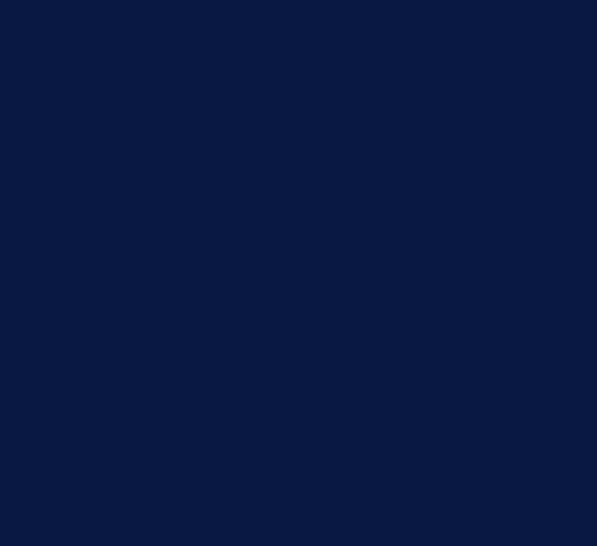 INTRODUCCIÓNEl Departamento de Recolección y Aseo de la Alcaldía Municipal de Apopa, ha realizado diversas actividades correspondiente a sus competencias legales y administrativas que desarrolla en cuanto a la prestación de servicio de recolección domiciliar de desechos sólidos, coordinación de los camiones y sus tripulaciones, limpieza de calles principales del casco urbano del municipio, tanto diurno como nocturno, inspecciones y realización de factibilidades de recolección de desechos en los proyectos nuevos que se desarrollarán, tanto domiciliares como empresariales, esto con base en la autonomía territorial y las competencias que le faculta el Art. 4, numeral 19 del Código Municipal, en la que literalmente manifiesta de que les compete a los municipios “la prestación del servicio de aseo, barrido de calles, recolección, tratamiento y disposición final de basuras…”, y es por ello que pone todos los recursos con los que dispone, tanto recurso humano como las herramientas y equipo asignado para poder llevar a cabo su misión. El presente informe presenta esas actividades que han sido las más sobresalientes de este cuarto trimestre del año 2023, el cual se presenta a continuación.OBJETIVO GENERALRealizar de forma oportuna y eficaz la recolección de desechos sólidos en el municipio de Apopa, con el fin de contribuir a mejorar la calidad de vida de los pobladores del municipio, mejorando la salubridad pública, mediante el correcto y pronto traslado de los desechos sólidos generados en cada una de las comunidades.OBJETIVO ESPECÍFICOMejorar la labor de recolección de desechos sólidos dentro del municipio de Apopa, mediante la reestructuración de las rutas de recolección, compra y entrega de insumos y herramientas necesarias para el desarrollo de las actividades y labores diarias de recolección.MEMORIA DE LABORES OCTUBRE, NOVIEMBRE, DICIEMBRE 2023Durante el cuarto trimestre del año 2023 nuestro Departamento continúa trabajando de la mano en conjunto con la Sociedad de Economía Mixta AMA ECOSYSTEM SEM DE C.V., quienes sacan el mayor porcentaje de desechos del municipio, proporcionando camiones pesados, livianos, y recurso humano con el que se recolectan los desechos sólidos domiciliares. En los lugares en donde se encuentran promontorios voluminosos, nuestro departamento gestiona con la gerencia de medio ambiente, a través del encargado de maquinaria, el préstamo del minicargador para poder realizar con eficacia el levantamiento de la basura. Nos enfocamos en realizar de manera efectiva y pronta la recolección y traslado de los desechos sólidos de nuestro municipio, para velar por el bienestar, salud y satisfacción de nuestros contribuyentes y usuarios, priorizando de manera eficiente la recolección de desechos sólidos en los lugares que demuestren mayor concentración o peligro para la salud de población apopense, sin descuidar las rutas y zonas ya estipuladas, de igual manera, se trabaja en la inspección de nuevos proyectos de construcción para determinar si existe o no factibilidad de recolección de desechos en dichos lugares.CONTROL INTERNO DE ACTIVIDADES DE RECOLECCIÓN Y ASEODentro de los controles internos que tenemos en nuestro departamento en el área administrativa tenemos:Chequeos en la entrada al relleno sanitario. Para ello contamos con dos colaboradores que se alternan para poder chequear a diario todos los camiones que van a depositar los desechos provenientes de nuestro municipio, ya sean camiones propios o arrendados. En este control se verifica la fecha, hora número de ticket de MIDES, cantidad depositada en libras, nombre del motorista, número de placa o equipo y procedencia del viaje.Se continúa con la supervisión del estado mecánico camiones, el cual después de hacer el respectivo informe se le transmite a la Gerencia de Medio Ambiente y al Departamento de Talleres con el objeto de que reparen a la mayor brevedad posible los vehículos asignados y así poder disponer de ellos para la recolección pronta y eficaz de los desechos sólidos. De igual manera, se emiten solicitudes a Talleres para que nos informe del estado actual mecánico de los camiones. Elaboración de formatos de documentos internos de control, como las bitácoras diarias, bitácoras de horas extra, bitácoras de control de camiones para chequeros en el relleno sanitario, bitácoras de control de camiones en el plantel municipal, etc.Elaboración de informes generales que se envían a las diferentes unidades de nuestra municipalidad, entre ellas Gerencia Administrativa, Gerencia General, Tesorería, UCP, Recursos Humanos, entre otras, ya sea de oficio o cuando son solicitados por el interesado. Se cuenta con una base de datos de las comunidades atendidas con base en las bitácoras diarias de trabajo donde podemos filtrar información de zonas recolectadas, periodos trabajados, camiones que utilizaron (y si son municipales o alquilados), motoristas y tripulantes, totales recolectados en libras y toneladas; también se lleva el control de permisos de todo tipo, incapacidades y vacaciones del personal; además, estos documentos se llevan tanto en físico como en archivos digitales (todo esto con base en la información recolectada de cada bitácora). Se cuenta con otros tipos de controles digitales como totales generales depositados en el relleno sanitario de MIDES día por día y camión por camión en libras y en toneladas desde el año 2018 hasta la fecha, y control del camión privado que deposita directamente los desechos de la empresa Callejas S.A. de C.V. en MIDES.ACTIVIDADES REALIZADAS EN EL MES DE OCTUBREEl 19 de octubre se recibió por parte del personal técnico y administrativo de nuestro Departamento un informe detallado de la supervisión de una de las rutas de recolección que ha tenido dificultades en cuanto al desarrollo de su trabajo, como lo es la ruta que atiende las colonias Los Naranjos y Jacarandas. En dicho informe de casi veinte páginas se detallan los acontecimientos más emblemáticos acaecidos en cada una de las colonias que atiende la tripulación, así como los tiempos durante el recorrido desde el plantel municipal. Así mismo, muestra conclusiones y sugerencias importantísimas para ser tomadas en cuenta para mejorar el servicio en las comunidades atendidas.El 26 de octubre se realizó inspección en un terreno ubicado en Carretera a Quezaltepeque, en el cantón Las Delicias, contiguo a Bodegas de El Salvador S.A. de C.V., en donde será la construcción del nuevo Centro de Distribución Impressa Repuestos, con el objeto de verificar la existencia de la factibilidad de recolección de desechos sólidos en el futuro proyecto. Se verificó el detalle donde se depositarán los desechos con base en la planta arquitectónica proporcionado por la entidad solicitante, así mismo, se verificó que no hubiese problemas de recolección por la ubicación y diseño de los depósitos o contenedores. Se otorgó la factibilidad considerando que ya contamos con una ruta establecida en los alrededores y que el proyecto está dentro del territorio del municipio.El 18 de octubre se realizó la entrega de pólizas de seguro de vida que proporcionó la empresa AMA ECOSYSTEMS SEM DE C.V. a los trabajadores del Departamento de Recolección y Aseo, esto como parte de las prestaciones contractuales hacia nuestro personal.Durante octubre se realizaron 372 viajes de camiones que ingresaron al relleno sanitario de MIDES, de los cuales 124 fueron por camiones municipales, haciendo un 33.33 %, y 248 viajes por parte de la empresa AMA ECOSYSTEMS SEM DE C.V. que hacen un 66.67 % de los viajes realizados. VIAJES REALIZADOS DEL 1 AL 15 DE OCTUBRE CON CAMIONES MUNICIPALESVIAJES REALIZADOS DEL 16 AL 31 DE OCTUBRE CON CAMIONES MUNICIPALESDurante la primera quincena de octubre, de los siete camiones municipales que prestaron servicio, tres de ellos no lograron ni el 50 % de eficacia por desperfectos mecánicos.Durante la segunda quincena el panorama parece similar con tres camiones que no alcanzaron el 50 % de eficacia, con la diferencia que se puede apreciar un pequeño incremento en cuanto a la eficacia de los equipos 33 y 44, caso contrario con el Eq. 75 que de un 73 % cayó a un 19 % de eficacia y el Eq. 10 cayó de un 80 % a un 6 % de eficacia en la segunda quincena de octubre. Esto por los desperfectos mecánicos que obliga a los camiones a permanecer varios días esperando a ser reparados en el taller municipal.CANTIDAD DE TONELADAS DEPOSITADAS EN EL RELLENO SANITARIO DURANTE EL MES DE OCTUBREDurante el mes de octubre se recolectaron 2,893.55 toneladas de desechos sólidos, las cuales fueron ingresadas al relleno sanitario de MIDES en Nejapa, de ellas 2,177.52 fueron por parte de la Sociedad de Economía Mixta AMA ECOSYSTEMS SEM de C.V. (en adelante SEM), que equivalen al 75 % del total de toneladas recolectadas, el resto, que fueron 716.03 toneladas, equivalente a 25 % fue traslado por camiones municipales. ACTIVIDADES REALIZADAS EN EL MES DE NOVIEMBREEl 6 de noviembre se realiza un informe de más de quince páginas a Auditoría Interna de la Municipalidad, con base en el petitorio que realizaran a nuestro Departamento, en donde se detallan los viajes realizados por cada uno de los camiones propiedad de la municipalidad, así como los de propiedad de la empresa AMA ECOSYSTEMS SEM DE C.V. En dicho informe también se detalla las toneladas que cada uno de los camiones depositó en el relleno sanitario de MIDES y sus totales en libras.En noviembre nuestro municipio celebra las fiestas patronales en honor a Santa Catalina de Alejandría, esto conlleva a diferentes actividades entre religiosas como culturales y sociales. Estas últimas vienen acompañadas de diferentes eventos como bailes, ferias con juegos mecánicos, ventas de típicos y golosinas, que incrementan los desechos que la gente tira en las calles del casco urbano del municipio. Para poder mitigar dicha contaminación, se elaboró un plan a partir del 16 de noviembre hasta el fin de las fiestas patronales en el que el personal de barrido de calles del turno nocturno dobló esfuerzos para limpiar las calles antes, durante y después de los bailes, y del resto de lugares en donde se desarrollaron las principales actividades de las fiestas patronales de nuestro municipio.CANTIDAD DE VIAJES DEPOSITADOS EN EL RELLENO SANITARIO DURANTE EL MES DE NOVIEMBREDurante el mes de noviembre se recolectaron 364 viajes de camiones que ingresaron al relleno sanitario de MIDES, de los cuales 108 fueron por camiones municipales, haciendo un 29.67 %, y 256 viajes por parte de la empresa AMA ECOSYSTEMS SEM DE C.V. que hacen un 70.33 % de los viajes realizados. VIAJES REALIZADOS DEL 1 AL 15 DE NOVIEMBRE CON CAMIONES MUNICIPALESVIAJES REALIZADOS DEL 16 AL 30 DE NOVIEMBRE CON CAMIONES MUNICIPALESCANTIDAD DE TONELADAS DEPOSITADAS EN EL RELLENO SANITARIO DURANTE EL MES DE NOVIEMBREDurante el mes de noviembre se recolectaron 2,708.23 toneladas de desechos sólidos, las cuales fueron ingresadas al relleno sanitario de MIDES en Nejapa, de ellas 2,126.36 fueron por parte de la Sociedad de Economía Mixta AMA ECOSYSTEMS SEM de C.V. (en adelante SEM), que equivalen al 78.51 % del total de toneladas recolectadas, el resto, que fueron 581.87 toneladas, equivalente a 21.49 % fue traslado por camiones municipales. ACTIVIDADES REALIZADAS EN EL MES DE DICIEMBREEl lunes 4 de diciembre se realizó inspección en la Residencial Los Ángeles, a las quince horas, en donde se verificó la zona donde se construirán los nuevos polígonos E, F, G, H I y J, esto en el costado oeste del proyecto actual, y el doce de diciembre se otorgó la factibilidad de recolección de desechos, considerando que se vislumbra un acceso vehicular adecuado para el ingreso de camiones compactadores de hasta doce metros de largo y hasta tres ejes de capacidad, además que ya tienen proximidad con los polígonos C y D en los que actualmente ya hay una ruta de nuestra municipalidad evacuando los desechos sólidos. El miércoles 13 de diciembre se realizó inspección en el terreno donde será el nuevo proyecto que contendrá un complejo de bodegas denominado Bodegas Multiusos Apopa, ubicado en carretera antigua a Quezaltepeque, calle a Ransa. Este terreno está ubicado frente a la gasolinera Texaco El Ángel, Se otorgó la factibilidad de recolección de desechos considerando que hay un acceso vehicular adecuado para el ingreso de los camiones compactadores, además que según el diseño de la planta arquitectónica los contenedores serán construidos contiguo a la calle a Ransa, lo que facilitaría la recolección por la proximidad del camión.Siempre, el miércoles 13 de enero a las once horas con quince minutos se realizó inspección en Distribuidora Salvadoreña, conocida comúnmente como Destilería Salvadoreña, ubicada en el kilómetro quince y medio de la carretera Troncal del Norte en el cantón San Nicolás, para verificar la posibilidad de reactivación de la recolección de desechos sólidos en dicho lugar, ya que al iniciar nuevamente labores es necesario hacerlo. Se otorgó la factibilidad de recolección de desechos considerando que los depósitos para desechos están ubicados contiguo a la caseta de vigilancia, en un lugar accesible para el camión recolector, además ya existe un camión que circula por la zona los lunes, miércoles y viernes que puede pasar por dicha empresa.El 21 de diciembre se recibió un incentivo para todo el personal asignado al Departamento de Recolección y Aseo, como lo es una canasta navideña de víveres. Este incentivo es entregado por parte de la empresa AMA ECOSISTEMS SEM DE C.V., y los beneficiarios fueron todos los empleados administrativos y de campo de nuestro Departamento, con base en las prestaciones contractuales que deben cumplir con el personal.CANTIDAD DE VIAJES DEPOSITADOS EN EL RELLENO SANITARIO DURANTE EL MES DE DICIEMBREDurante el mes de diciembre se recolectaron 345 viajes de camiones que ingresaron al relleno sanitario de MIDES, de los cuales 42 fueron por camiones municipales, haciendo un 12.17 %, y 303 viajes por parte de la empresa AMA ECOSYSTEMS SEM DE C.V. que hacen un 87.83 % de los viajes realizados. VIAJES REALIZADOS DEL 1 AL 15 DE DICIEMBRE CON CAMIONES MUNICIPALESVIAJES REALIZADOS DEL 16 AL 31 DE DICIEMBRE CON CAMIONES MUNICIPALESEn la segunda quincena del mes de diciembre no se pudieron sacar más viajes con los camiones municipales por falta de combustible, por lo que durante este periodo se desarrolló el trabajo con más del noventa por ciento con camiones arrendados.CANTIDAD DE TONELADAS DEPOSITADAS EN EL RELLENO SANITARIO DURANTE EL MES DE DICIEMBREDurante el mes de diciembre se recolectaron 2,591.71 toneladas de desechos sólidos, las cuales fueron ingresadas al relleno sanitario de MIDES en Nejapa, de ellas 2,380.92 fueron por parte de la Sociedad de Economía Mixta AMA ECOSYSTEMS SEM de C.V. (en adelante SEM), que equivalen al 91.87 % del total de toneladas recolectadas, el resto, que fueron 210.78 toneladas, equivalente a 8.13 % fue traslado por camiones municipales.PLACA OEQUIPO.FECHAFECHAEFICACIAPLACA OEQUIPO.1/10/20232/10/20233/10/20234/10/20235/10/20236/10/20237/10/20238/10/20239/10/202310/10/202311/10/202312/10/202313/10/202314/10/202315/10/2023Total de viajesEFICACIA11111111111111280%102211121111280%2111111111111173%75111111111111173%331111111747%44111111640%78111320%Total de viajes35645234376542362PLACA OEQUIPO.FECHAPLACA OEQUIPO.16/10/202317/10/202318/10/202319/10/202320/10/202321/10/202322/10/202323/10/202324/10/202325/10/202326/10/202327/10/202328/10/202329/10/202330/10/202331/10/2023Total de viajesEFICACIA11111111111111111594%2111111111111111488%44111111111111169%33111111111111169%781111111744%75111319%10116%Total de viajes444444355345244362Cantidad de Viajes.Cantidad de Viajes.Cantidad de Viajes.Cantidad de Viajes.Cantidad de Viajes.Cantidad de Viajes.Cantidad de Viajes.Cantidad de Viajes.Cantidad de Viajes.Cantidad de Viajes.Cantidad de Viajes.Cantidad de Viajes.Cantidad de Viajes.Cantidad de Viajes.Cantidad de Viajes.Cantidad de Viajes.Cantidad de Viajes.Placa/Equipo 1/11/20232/11/20233/11/20234/11/20235/11/20236/11/20237/11/20238/11/20239/11/202310/11/202311/11/202312/11/202313/11/202314/11/202315/11/2023Total generalEFICACIA2111111111111111493%441111111112111387%111111111111067%3311111111853%781111111747%75111111640%Total general43524345453355358Cantidad de Viajes.Cantidad de Viajes.Cantidad de Viajes.Cantidad de Viajes.Cantidad de Viajes.Cantidad de Viajes.Cantidad de Viajes.Cantidad de Viajes.Cantidad de Viajes.Cantidad de Viajes.Cantidad de Viajes.Cantidad de Viajes.Cantidad de Viajes.Cantidad de Viajes.Cantidad de Viajes.Cantidad de Viajes.Cantidad de Viajes.Placa/Equipo16/11/202317/11/202318/11/202319/11/202320/11/202321/11/202322/11/202323/11/202324/11/202325/11/202326/11/202327/11/202328/11/202329/11/202330/11/2023Total generalEFICACIA44111111111111111493%33111211111111280%1111111111960%2111111111960%78111111640%Total general44234434523343250Cantidad de Viajes.Placa/Equipo 1/12/20232/12/20233/12/20234/12/20235/12/20236/12/20238/12/20239/12/202310/12/202311/12/202312/12/202313/12/202314/12/202315/12/2023Total generalEFICACIA4411111111111111387%33111111111960%7811111111853%11111111747%1011213%Total general2224324224433239Cantidad de Viajes.Placa/Equipo18/12/2023Total generalEFICACIA1116%78116%44116%Total general33